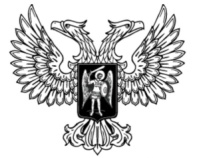 ДонецкАЯ НароднАЯ РеспубликАЗАКОНО ВНЕСЕНИИ ИЗМЕНЕНИЙ В ЗАКОН ДОНЕЦКОЙ НАРОДНОЙ РЕСПУБЛИКИ «О ДОНОРСТВЕ КРОВИ И ЕЕ КОМПОНЕНТОВ»Принят Постановлением Народного Совета 19 апреля 2019 годаСтатья 1Внести в Закон Донецкой Народной Республики от 6 марта 2015 года 
№ 15-IНС «О донорстве крови и ее компонентов» (опубликован на официальном сайте Народного Совета Донецкой Народной Республики 
17 марта 2015 года) следующие изменения:1) пункт 7 части 7 статьи 19 изложить в следующей редакции:«7) получение надбавки к пенсии в размере 272 российских рублей.»;2) дополнить переходные положения абзацем вторым следующего содержания:«Органу исполнительной власти, реализующему государственную политику в сфере пенсионного обеспечения, ранее установленные размеры надбавок к пенсии лицам, имеющим статус «Почетный донор СССР», «Почетный донор Украины», привести в соответствие с настоящим Законом.».3) по тексту слова «Совет Министров» в соответствующем падеже заменить словом «Правительство» в соответствующем падеже.Глава Донецкой Народной Республики					   Д.В. Пушилинг. Донецк2 мая 2019 года№ 30-IIНС